Single record imported (new); mode of issuance=single unitMode of issuance mapped from position 07 of Leader (“m”)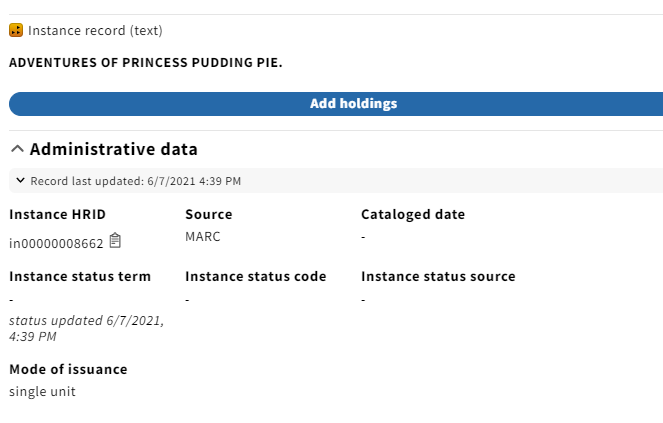 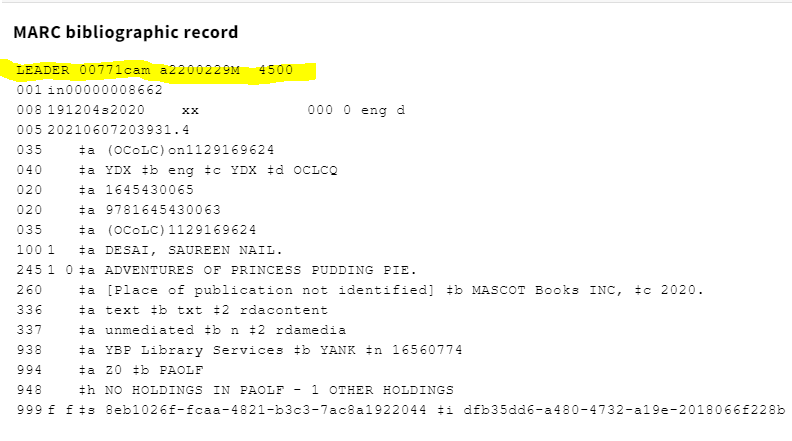 Record overlaid; LDR 07 of imported record = “s”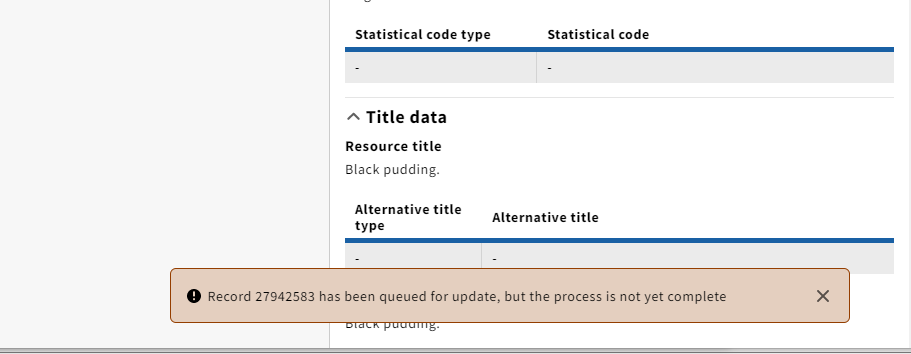 Page refreshedRecord updates display *except* mode of issuancePart of the leader has been updated, but the “m” should have been changed to “s”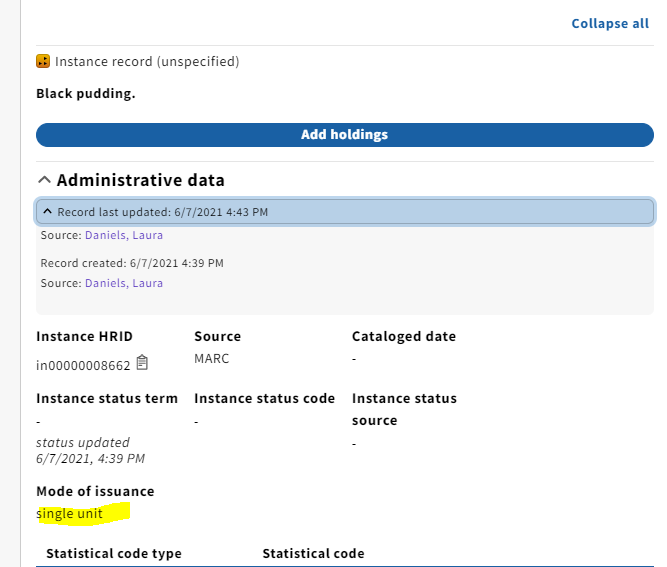 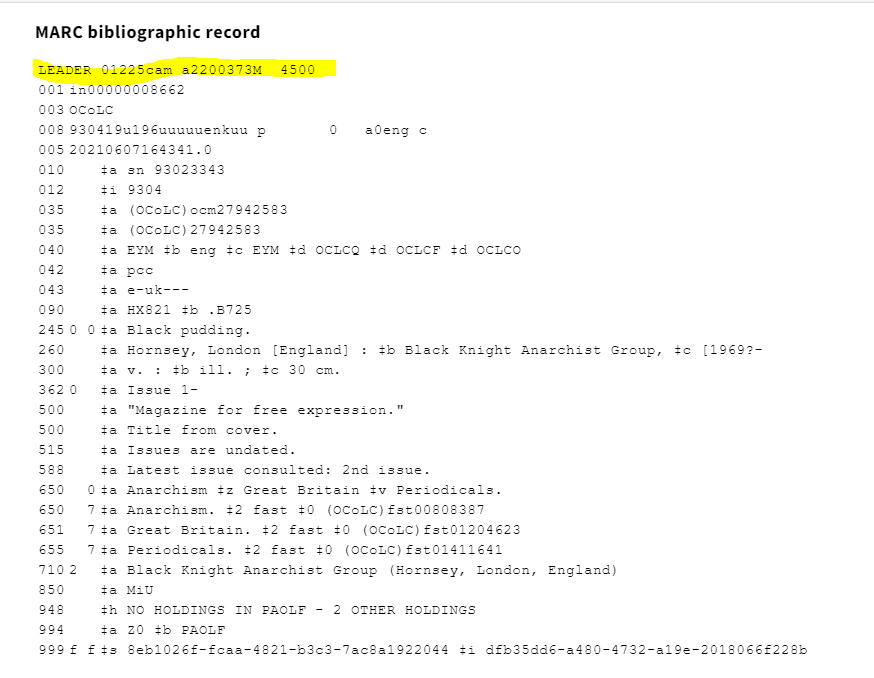 Record created in FOLIO (non-MARC); mode of issuance=serial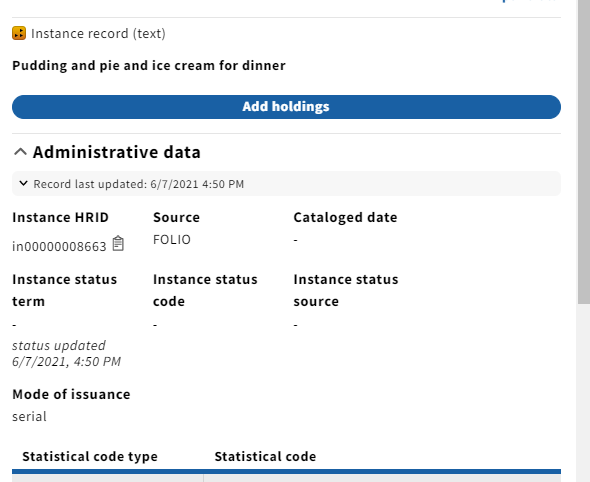 Record overlaid with OCLC record, LDR 07=”m”Mode of issuance *is* correctly updated to single unit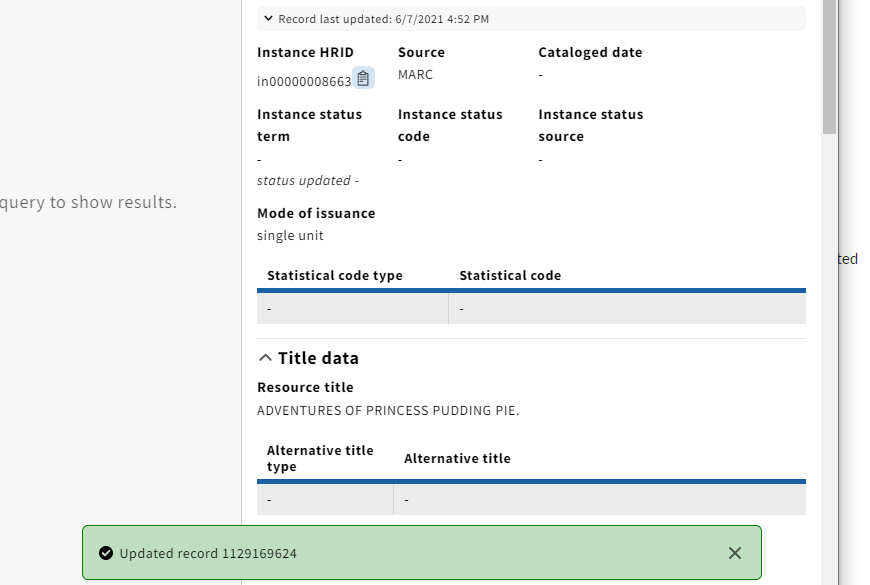 